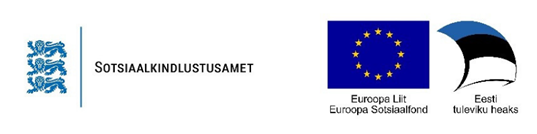 Projekt „Isikukeskse erihoolekande teenusmudeli rakendamine kohalikus omavalitsuses“. 2019.a oktoobri lõpul allkirjastas Kohila vallavalitsus Sotsiaalkindlustusametis lepingu osalemiseks pilootprojektis „Isikukeskse erihoolekande teenusmudeli rakendamine kohalikus omavalitsuses“. Antud projekti raames katsetatakse  Sotsiaalkindlustusameti ja kohaliku omavalitsuse koostöös uue isikukeskse komponendipõhise erihoolekande teenusmudeli rakendatavust omavalitsustes perioodil oktoober 2019 - detsember 2021. Eesmärgiks on katsetada psüühilise erivajadusega inimeste abistamisel teenuskomponentidel põhinevat lähenemist ja testida korraldusskeemi, kus psüühilise erivajadusega inimeste teenuste korraldaja rollis on kohalik omavalitsus. See tähendab, et projektis osalev inimene ei pea enam läbima erihoolekande teenuste vajaduse hindamist Sotsiaalkindlustusametis vaid saab seda teha oma piirkonna kohalikus omavalitsuses. Samuti pakutakse teenuseid senistest erihoolekandeteenustest paindlikumalt ja mitmekesisemalt läbi erinevate teenusekomponentide eelkõige kohapeal. Antud  teenusmudeli sihtrühmaks on raske, sügava või püsiva kuluga psüühilise erivajadusega isikud, kelle puhul on täidetud kõik alljärgnevad tingimused:isik on 16- aastane kuni vanaduspensioni ealine;isikul ei ole diagnoositud põhidiagnoosina dementsust ega alkoholisõltuvust;isik vastab ühele järgmistest tingimustest: isik on erihoolekandeteenusel, kuid tema abivajadus on muutunud (nt vajab vähesema toetusega teenust) isik ei kasuta veel erihoolekandeteenuseid, kuid on erihoolekandeteenuse järjekorras, või  isik vajab sotsiaaltöötaja hinnangul toimetulekuks ja ühiskonnas osalemiseks või tööturule sisenemiseks toetavaid ja integreeritud teenuseid.Kokku on projekti kaudu teenusekomponente võimalik pakkuda kuni 50. psüühilise erivajadusega isikule. Projekti sisenemiseks ja teenusekomponentide vajaduse hindamiseks tuleb eelpool kirjeldatud tingimustele vastaval isikul või tema lähedasel pöörduda vallavalitsuse sotsiaaltöö spetsialisti poole. Spetsialist viib läbi teenusekomponentide vajaduse hindamise nii vestluste (mis võib vajadusel toimuda nii inimese kodus või mujal kokkulepitud kohas), kui olemasolevate dokumendituga tutvumise kaudu  mille käigus selgub, kas inimene vajab antud projekti teenusekomponente ning millised on tema vajadused. Kui vajadus on olemas, võtab inimesega edasi ühendust juba MTÜ Kohila turvakeskuse esindaja, et koostada koos inimesega tema soove ja vajaduse arvestades juba täpsem tegevuskava ning planeerida koos sotsiaaltöö spetsialistiga just sellele inimesele kõige sobilikumad ja vajalikumad teenusekomponendid. Projekti käigus on võimalik pakkuda inimesele järgmisi teenusekomponente: personaalne toetamine erinevates eluvaldkondades (näiteks  haiguse ägenemisel toetus pere, raviarsti, tööandja ja kogukonnaga suhtlemisel vms)psühholoogiline nõustamine ja psühhoteraapia perele, pere nõustamine ja koolitus, sealhulgas kogemusnõustamineintervallhoidsotsiaalsete suhete toetaminetaastumise ja haigusega toimetuleku toetaminevaimse ja motoorse võimekuse arendamine ja säilitaminepsühholoogiline nõustamine ja psühhoteraapia, kogemusnõustamine kliendileriski- ja probleemse käitumise juhtiminefüüsilise aktiivsuse alane nõustamine, toetamine ja teraapiad (nt füsioteraapia, transpordi kasutamise harjutamine jne)töötamise ja õppimise toetamine, sealhulgas töötamise ja hõive toetamine selleks spetsiaalselt kohandatud keskkonnasvaba aja ja huvitegevuse toetamine, toetamine elukoha vahetamisel ning igapäevaelu toetamineEelpool toodud teenusekomponente on võimalik pakkuda projektiga liitunud inimesele vajadusel terve projekti kestvuse vältel, et nende kaudu aidata kaasa inimese poolt seatud eesmärkide täitmisele. Juhul, kui teenusekomponentide vajadust ei näe abivajav psüühikahäirega inimene ise, kuid seda vajadust tunnetavad tema lähedased, on ka neil võimalik sotsiaaltöö spetsialistiga ühendust võtta. Võimalik, et abivajajal läheb veel aega teenusekomponentide kasutamise mõttega kohanemiseks, kuid sel ajal on võimalik projekti kaudu toetada tema lähedasi. Samuti ei pea projektiga liitumiseks olema läbitud põhjalikke uuringuid psühhiaatri poolt. Piisab sellest, kui inimene on käinud arstivastuvõtul ning saanud esmase psüühilise erivajadusega seonduva diagnoosi (v.a põhidiagnoosina alkoholism või dementsus). Projekti ja teenusekomponentide kohta rohkema info saamiseks, samuti projektiga liitumiseks palume ühendust võtta Kohila vallavalitsuse sotsiaaltöö spetsialist Triin Voodlaga, triin.voodla@kohila.ee, 55560091 või 4894789Teenusekomponentide hinnakiri Teenuskomponendid on kliendile tasuta, antud hinnakirja alusel arveldavad kohalik omavalitsus ja teenusekomponendi pakkuja. Baastoetuse komponendid: MTÜ Kohila turvakeskus: Teenuse planeerimine ja plaani elluviimise tagamine - 20,00 eur tundVälise spetsialisti konsultatsioon teenuse planeerimiseks - 50,00 eur tundLisatoetuse komponendidMTÜ Kohila turvakeskus: Valdkond - Personaalne toetusValdkond   - Pere toetamineValdkond - Sotsiaalsed suhtedValdkond - Vaimne heaoluValdkond - Füüsiline tervisValdkond - HõivatusValdkond- Vaba aeg ja huvitegevusValdkond - EluaseValdkond - Igapäevaeluga toimetulekVärska südamekodu: •	Liikumine eluruumides – 8 eurot tund•	Liikumine väljaspool eluruume – 5 eurot tund•	Igapäevaelu toetamine – 6 eurot tund•	Vaba aja ja huvitegevuse toetamine – 8 eurot tundTunnihindPersonaalne toetamine erinevates eluvaldkondades35,00 eurTunnihind Psühholoogiline nõustamine ja psühhoteraapia pereleIndividuaalne  - 50,00 eurGrupihind - 40,00 eur isik (grupp 5 inimest)Pere nõustamine ja koolitusIndividuaalne - 50,00 eurGrupihind - 40,00 eur isik (grupp 5 inimest)Kogemusnõustamine pereleIndividuaalne - 35,00 eurGrupihind - 20,00 eur isik (grupp 8 inimest)IntervallhoidIndividuaalne - 10,00 eur tund Grupihind 84,00 eur isik (12h), (grupp 5 inimest)TunnihindSotsiaalsete suhete toetamineIndividuaalne - 35,00 eurGrupihind - 20,00 eur isik (grupp 8 inimest)Teenuskomponendi nimetusTunnihindTaastumise ja haigusega toimetuleku toetamineIndividuaalne - 40,00 eurGrupihind - 12,00 eur isik (grupp 8 inimest)Vaimse ja motoorse võimekuse arendamine ja säilitamineIndividuaalne - 50,00 eur Grupihind - 20,00 eur isik (grupp  8 inimest)Psühholoogiline nõustamine ja psühhoteraapiaIndividuaalne  - 50,00 eurGrupihind - 40,00 eur isik  (grupp 5 inimest)KogemusnõustamineIndividuaalne - 35,00 eurGrupihind - 30,00 eur isik  (grupp 5 inimest)Riski - ja probleemse käitumise juhtimineIndividuaalne - 50,00 eurTunnihindFüüsilise tervise  alane nõustamine ja toetusIndividuaalne - 20,00 eur Grupihind - 10,00 eur isik  (grupp 10 inimest)Füüsilise aktiivsuse toetamineIndividuaalne - 20,00 eurGrupihind - 10,00 eur isik  (grupp10 inimest)Teraapiad füüsilise tervise toetamiseksIndividuaalne - 50,00 eur Grupihind - 30,00 eur isik  (grupp  6 inimest)Liikumine eluruumidesIndividuaalne - 10,00 eurLiikumine väljaspool eluruumeIndividuaalne - 20,00 eurTeenuskomponendi nimetus TunnihindTöötamise toetamineIndividuaalne - 27,00 eurGrupihind - 12 eur isik (grupp 5 inimest) Töö- või rakendustegevuse toetamine spetsiaalselt kohandatud keskkonnasGrupihind -  10,00 eur isik  (grupp 5 inimest ja kuni 5h töötamist)Õppimise toetamineIndividuaalne - 25,00 eurRakendus kogukonnasIndividuaalne - 10,00 eurTunnihindVaba aja ja huvitegevuse toetamineIndividuaalne - 15,00 eur Grupihind -6,00 eur isik  (grupp 10 inimest)TunnihindToetus elukoha vahetuselIndividuaalne - 20,00 eurTunnihindIgapäevaelu toetamineIndividuaalne - 15,00 eur Grupihind - 10,00 eur isik (grupp 3 inimest)Ettevalmistus iseseisvumiseksIndividuaalne - 15,00 eurGrupihind -10,00 eur isik  (grupp 3 inimest)